If you can help with ANY of these items-
It would be awesome!!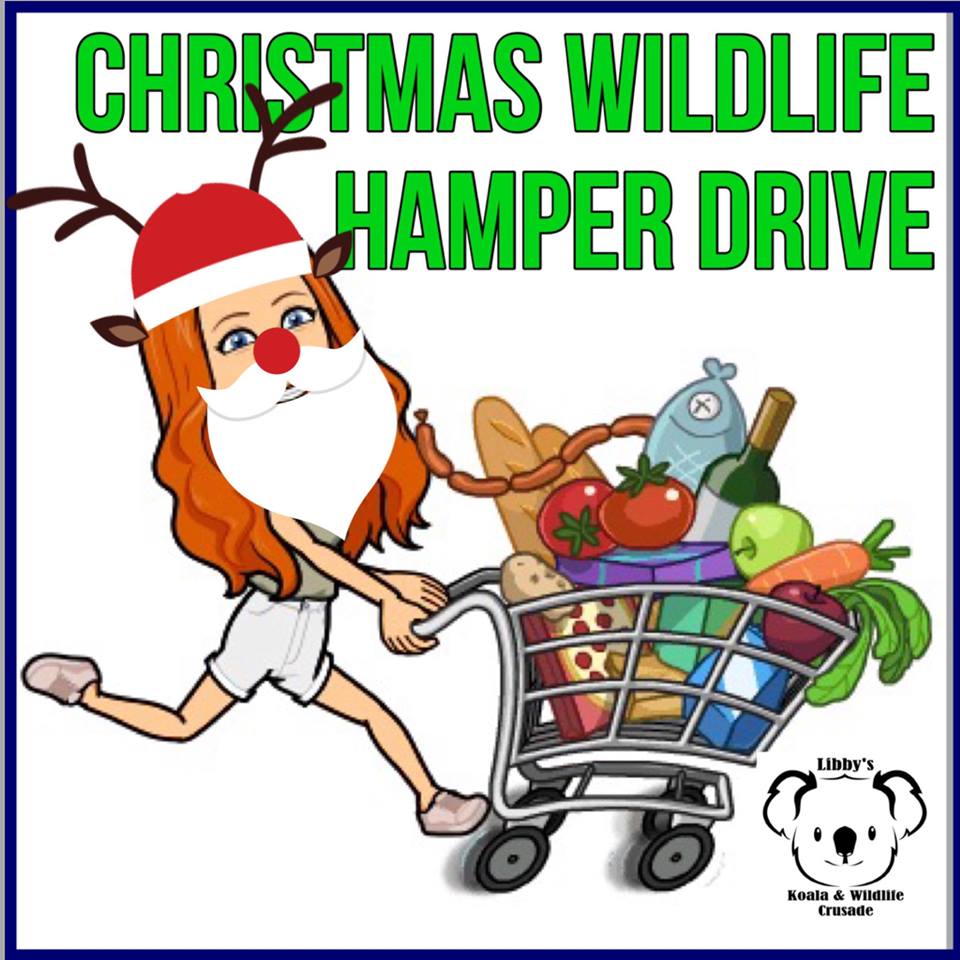 Add an item to your 
trolley each week? 
Items needed by Christmas16 Parook Court, Diamond CreekHi, My name is Libby and I am 14 years old. 
Since I was 11, I have been raising money and 
awareness for the rescue and rehabilitation of our wildlife. I try and help volunteer shelters, carers and rescuers by supporting them with- money donations, pouches, everyday items like these, enclosures, equipment- anything I can do, I basically do! I am thankful to have some amazing support from my family, community and online followers. This Christmas, I am collecting every day grocery items that help with rehabilitation of our wildlife. It’s mainly cleaning items as looking after wildlife can get messy!  These items will be shared between 8 wildlife shelters. Buying these items will mean that carers can use their money for vet bills, fuel, utilities, special medications and foods and much more. Together, buying little things like this, will make a big difference. Some items are brand specific- this is because carers use some items and prefer the brands mentioned. If you can’t buy the items yourself and deliver to me (at 16 Parook Court, Diamond Creek)- you are welcome to “Donate 2 Buy” and I will do the shopping for you. There are two ways to do thisPlease see my Wish List over the page- Thank you!                
Eucalyptus Oil             	Puppy Pads 		        Environmentally Friendly Tissues         WILD Bird seed mix
for cleaning	    for enclosures of sick or injured     	for toileting animals			feed	  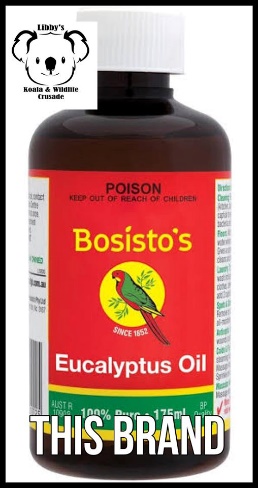 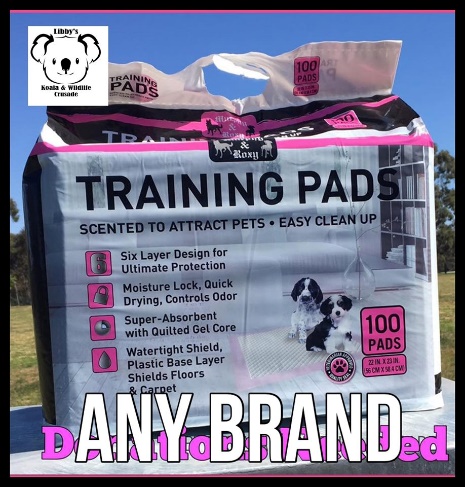 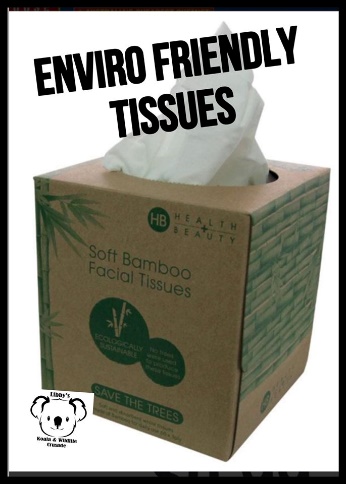 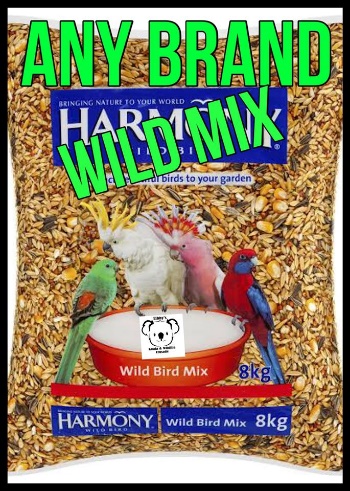 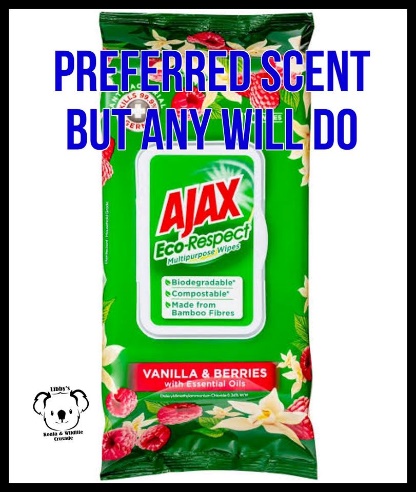 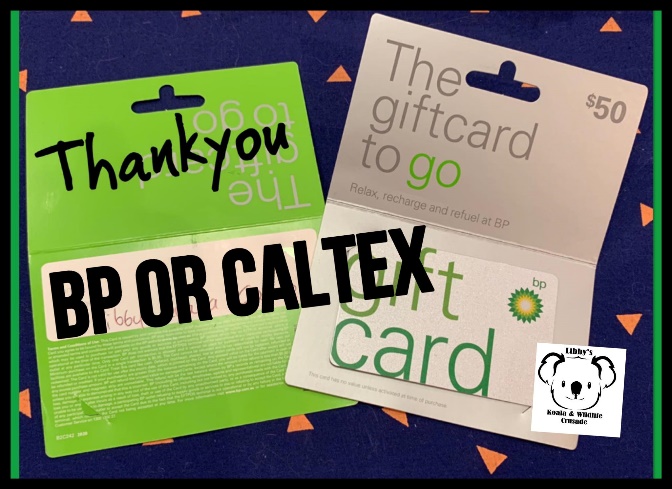 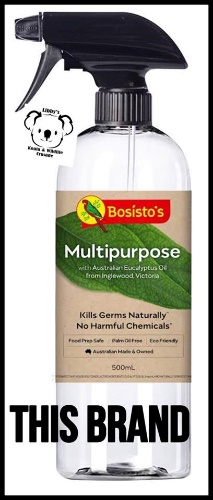 Cleaning wipes                                           BP or Caltex Fuel Vouchers		   	THIS BRAND cleaning spray
cleaning enclosures 			        for rescuers		   for cleaning/disinfecting Aussie owned               
Hygiene wash	                       baby wipes any brand unscented Only		Washing powder- sensitive brands only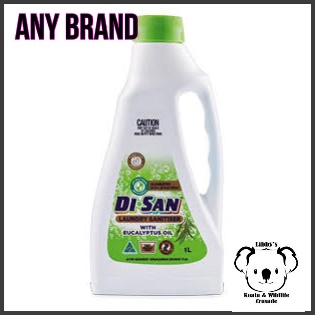 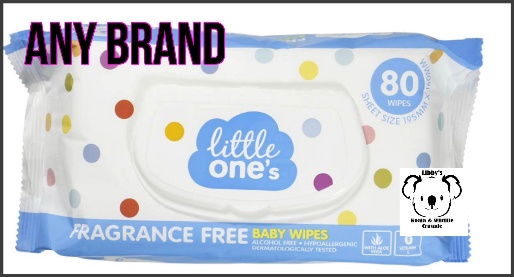 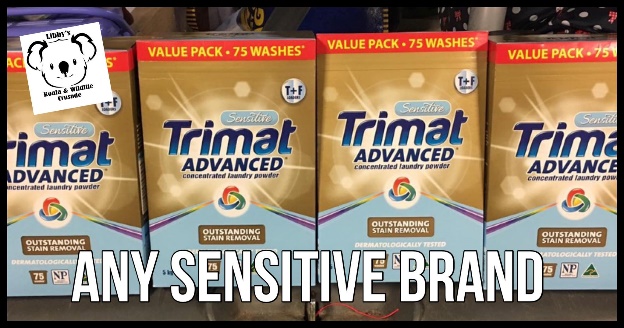                 
Pegs for washing	Dishwashing liquid         SPRAY		      any brand	      DONATE ONLINE TO HELP BUY THIS
                                              enviro friendly	           USED a LOT	Kangaroo/Wombat treats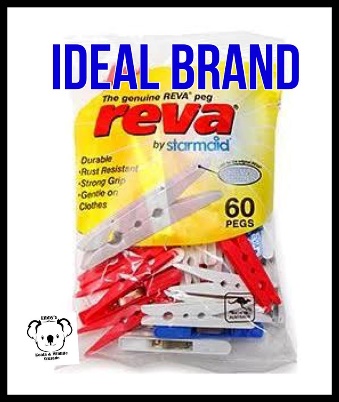 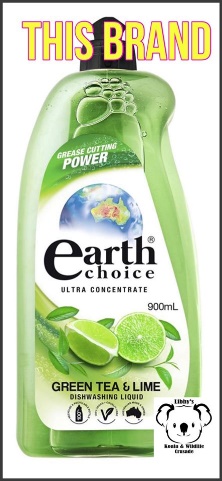 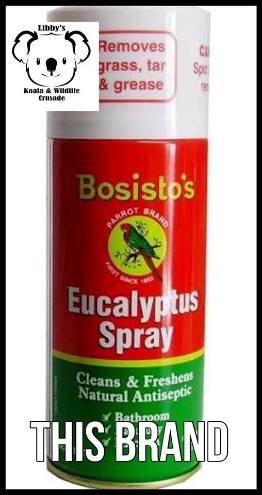 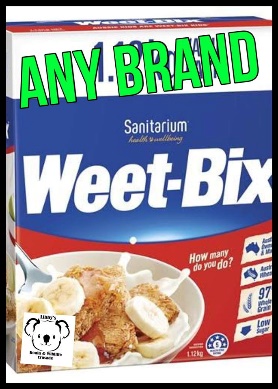 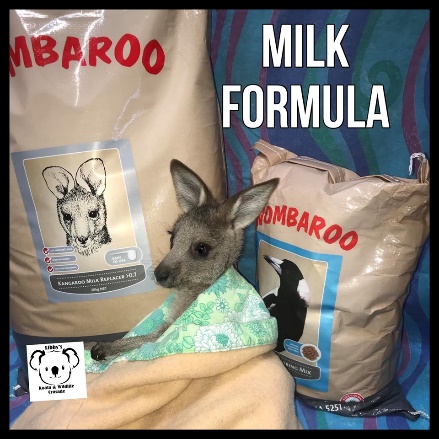 Bank DepositLibby FisherBSB: 063 594
AC: 1040 1537
Ref: Donate 2 BuyPayPalhttps://paypal.me/libbyskoala
crusade?locale.x=en_AU